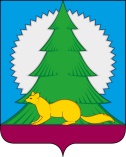 Администрациягородского поселения МалиновскийСоветского районаХанты-Мансийского автономного округа – ЮгрыП О С Т А Н О В Л Е Н И Еот 29 марта 2024 года                                                                                                № 52/НПАгородское поселение МалиновскийО внесении изменений в постановление администрации г.п. Малиновский от 14.02.2014 № 40/НПА «Об утверждении административного регламента предоставления муниципальной услуги Выдача специального разрешения на движение по автомобильным дорогам местного значения тяжеловесного или крупногабаритного транспортного средства» (далее - Регламент) В соответствии с подпунктом «а» пункта 1 постановления Правительства Российской Федерации от 15.08.2022 № 1415 «О внесении изменений в некоторые акты Правительства Российской Федерации», Уставом городского поселения Малиновский, в целях приведения в соответствие с действующим законодательством:1. Абзац 16 пункта 34 Регламента изложить в следующей редакции: «Форматно-логическая проверка сформированного запроса осуществляется единым порталом автоматически на основании требований, определяемых органом (организацией), в процессе заполнения заявителем каждого из полей электронной формы запроса. При выявлении единым порталом некорректно заполненного поля электронной формы запроса заявитель уведомляется о характере выявленной ошибки и порядке ее устранения посредством информационного сообщения непосредственно в электронной форме запроса».2. Опубликовать настоящее постановление в порядке, установленном Уставом городского поселения Малиновский.3. Постановление вступает в силу после его официального опубликования.Глава городского поселения Малиновский                      	                              Н.С. Киселёва  